Technology – Lighting up the Night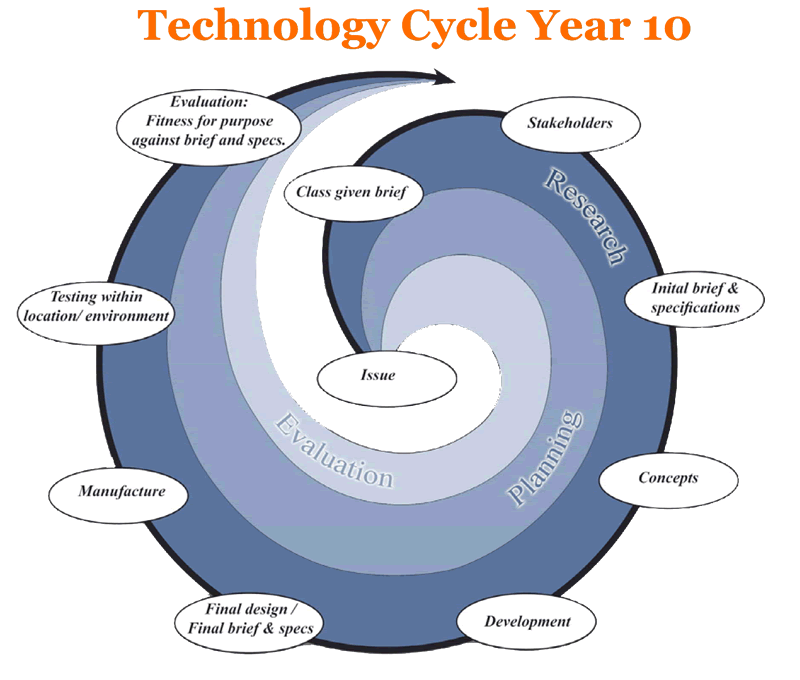 Year (s) 3/4Situation/Big Question:  Can we create a simple electronic circuit (system) that we can use as a night light? Is an electronic circuit a system?Situation/Big Question:  Can we create a simple electronic circuit (system) that we can use as a night light? Is an electronic circuit a system?Duration2-3 weeksKey Competencies: Key Competencies: Values:Values:Thinking; Using Language, symbols and text, Managing self; Relating to others; Participating and ContributingThinking; Using Language, symbols and text, Managing self; Relating to others; Participating and ContributingExcellence; Innovation; Inquiry and Curiosity; Equity; Community and Participation; Ecological sustainability; Integrity; RespectExcellence; Innovation; Inquiry and Curiosity; Equity; Community and Participation; Ecological sustainability; Integrity; RespectLevel: 1Achievement Objectives – Technological Practice Planning for Practice (PP) Describe the outcome they are developing and identify the attributes it should have, taking account of the need or opportunity and the resources available. Brief Development (BD) Outline a general plan to support the development of an outcome, identifying appropriate steps and resources.Outcome development and evaluation (ODE) Investigate a context to communicate potential outcomes. Evaluate these against attributes; select and develop an outcome in keeping with the identified attributes.Planning for Practice (PP) Describe the outcome they are developing and identify the attributes it should have, taking account of the need or opportunity and the resources available. Brief Development (BD) Outline a general plan to support the development of an outcome, identifying appropriate steps and resources.Outcome development and evaluation (ODE) Investigate a context to communicate potential outcomes. Evaluate these against attributes; select and develop an outcome in keeping with the identified attributes.Achievement Objectives – Technological Knowledge Achievement Objectives – Technological Knowledge 	Technological modelling (TM)Understand that functional models are used to represent reality and test design concepts and that prototypes are used to test Technological OutcomesTechnological products (TP) Understand that technological products are made from materials that have performance properties.Technological systems (TS)Understand that technological systems have inputs, controlled transformations, and outputs.	Technological modelling (TM)Understand that functional models are used to represent reality and test design concepts and that prototypes are used to test Technological OutcomesTechnological products (TP) Understand that technological products are made from materials that have performance properties.Technological systems (TS)Understand that technological systems have inputs, controlled transformations, and outputs.Achievement Objectives – Nature of Technology Achievement Objectives – Nature of Technology Characteristics of technology (CT)Understand that technology is purposeful intervention through designCharacteristics of technological outcomes (CTO) Understand that Technological Outcomes are products or systems developed by people and have a physical nature and a functional nature Characteristics of technology (CT)Understand that technology is purposeful intervention through designCharacteristics of technological outcomes (CTO) Understand that Technological Outcomes are products or systems developed by people and have a physical nature and a functional nature 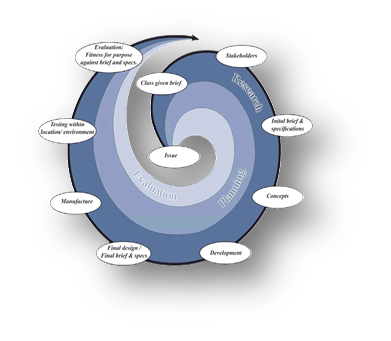 Teaching and Learning Experiences(bullet point list of experiences)Learning Outcomes(Assessment Focus)Introduction Revision and recap on previous learning about systems.  What is a system?Why do we have/need systems?What types of systems are there?  E.g. natural, technological etc.What is an input, output and transformation?Do we have any questions about systems?Re-read Sneetches and use the resource from Paul to guide discussion around systems.Research –  Exploring electronic systems. What are they?When do we use them?  Look at a torch – take apart and discuss the components – inputs, outputs etcHands on with brainbox creating a simple system.What are the components?  Bulb, wire, switch and battery.Make a simple light circuit with bulbs and batteries.Discuss the inputs, outputs and controlled transformations.Brief and Specifications Discuss what lighting children use at night? Link in with sustainability and using less electricity. How do you make a simple electronic circuit?Develop a brief together as a class.Develop specifications as a class.Planning – children to come up with design ideas/concepts.Question – what are night lights?  Why do we need them?  What components are in them, what materials?Look at some examples both commercial and some others made by older students.Use play dough to make a model and use coloured pegs to mark where LED’s are goingDraw the birds eye view and side viewAnnotate on the plan so that we know what colours children wantDeveloping a model  -Children make a model out of clayUse vacuum former to make the nightlightTrace and cut a base using corflutePaint their nightlights with quality paints (dulux)Stations set up in class for this.  Need 1 adult per stationChildren assemble as much of their circuit as they can – split pins and solder the battery casing on.Adults may need to help with some solderingFinal Stages – Apply second coat of paint and then add vivid detailsCut out battery slot on base corflute and mark where circuit is goingDrill holes for LED lights – children should be able to do with adult supportAssembly – adult and child work together using glue gun.  Children can put in LED’s and keep checking that that circuit is workingEvaluation – Evaluate their night light against specificationsCan children explain the system they have created with reference to input, output and transformation?Evaluation sheet – children to put the photos of the different stages and describe what happens at each stage.  Students will:TPcommunicate the outcome to be producedTK• identify the components of a technological system and how they are connected • identify the input/s and output/s of particular technological systems • Identify that a system transforms an input to an output.NoTidentify technological outcomes in a group of technological and non- technological objects and systemsKey ResourcesAngela Miller – lecturer at University of Otago College of Education was able to support me in my teaching and own professional understanding for this unit.Brain box – 9 kits borrowed from UOCECircuitsIntroduction Revision and recap on previous learning about systems.  What is a system?Why do we have/need systems?What types of systems are there?  E.g. natural, technological etc.What is an input, output and transformation?Do we have any questions about systems?Re-read Sneetches and use the resource from Paul to guide discussion around systems.Research –  Exploring electronic systems. What are they?When do we use them?  Look at a torch – take apart and discuss the components – inputs, outputs etcHands on with brainbox creating a simple system.What are the components?  Bulb, wire, switch and battery.Make a simple light circuit with bulbs and batteries.Discuss the inputs, outputs and controlled transformations.Brief and Specifications Discuss what lighting children use at night? Link in with sustainability and using less electricity. How do you make a simple electronic circuit?Develop a brief together as a class.Develop specifications as a class.Planning – children to come up with design ideas/concepts.Question – what are night lights?  Why do we need them?  What components are in them, what materials?Look at some examples both commercial and some others made by older students.Use play dough to make a model and use coloured pegs to mark where LED’s are goingDraw the birds eye view and side viewAnnotate on the plan so that we know what colours children wantDeveloping a model  -Children make a model out of clayUse vacuum former to make the nightlightTrace and cut a base using corflutePaint their nightlights with quality paints (dulux)Stations set up in class for this.  Need 1 adult per stationChildren assemble as much of their circuit as they can – split pins and solder the battery casing on.Adults may need to help with some solderingFinal Stages – Apply second coat of paint and then add vivid detailsCut out battery slot on base corflute and mark where circuit is goingDrill holes for LED lights – children should be able to do with adult supportAssembly – adult and child work together using glue gun.  Children can put in LED’s and keep checking that that circuit is workingEvaluation – Evaluate their night light against specificationsCan children explain the system they have created with reference to input, output and transformation?Evaluation sheet – children to put the photos of the different stages and describe what happens at each stage.  Students will:TPcommunicate the outcome to be producedTK• identify the components of a technological system and how they are connected • identify the input/s and output/s of particular technological systems • Identify that a system transforms an input to an output.NoTidentify technological outcomes in a group of technological and non- technological objects and systemsThinking Strategy/ToolIntroduction Revision and recap on previous learning about systems.  What is a system?Why do we have/need systems?What types of systems are there?  E.g. natural, technological etc.What is an input, output and transformation?Do we have any questions about systems?Re-read Sneetches and use the resource from Paul to guide discussion around systems.Research –  Exploring electronic systems. What are they?When do we use them?  Look at a torch – take apart and discuss the components – inputs, outputs etcHands on with brainbox creating a simple system.What are the components?  Bulb, wire, switch and battery.Make a simple light circuit with bulbs and batteries.Discuss the inputs, outputs and controlled transformations.Brief and Specifications Discuss what lighting children use at night? Link in with sustainability and using less electricity. How do you make a simple electronic circuit?Develop a brief together as a class.Develop specifications as a class.Planning – children to come up with design ideas/concepts.Question – what are night lights?  Why do we need them?  What components are in them, what materials?Look at some examples both commercial and some others made by older students.Use play dough to make a model and use coloured pegs to mark where LED’s are goingDraw the birds eye view and side viewAnnotate on the plan so that we know what colours children wantDeveloping a model  -Children make a model out of clayUse vacuum former to make the nightlightTrace and cut a base using corflutePaint their nightlights with quality paints (dulux)Stations set up in class for this.  Need 1 adult per stationChildren assemble as much of their circuit as they can – split pins and solder the battery casing on.Adults may need to help with some solderingFinal Stages – Apply second coat of paint and then add vivid detailsCut out battery slot on base corflute and mark where circuit is goingDrill holes for LED lights – children should be able to do with adult supportAssembly – adult and child work together using glue gun.  Children can put in LED’s and keep checking that that circuit is workingEvaluation – Evaluate their night light against specificationsCan children explain the system they have created with reference to input, output and transformation?Evaluation sheet – children to put the photos of the different stages and describe what happens at each stage.  Students will:TPcommunicate the outcome to be producedTK• identify the components of a technological system and how they are connected • identify the input/s and output/s of particular technological systems • Identify that a system transforms an input to an output.NoTidentify technological outcomes in a group of technological and non- technological objects and systemsE-Learning ToolsClass wiki with circuit links http://love2learnnz.wikispaces.com/inquiry2013Introduction Revision and recap on previous learning about systems.  What is a system?Why do we have/need systems?What types of systems are there?  E.g. natural, technological etc.What is an input, output and transformation?Do we have any questions about systems?Re-read Sneetches and use the resource from Paul to guide discussion around systems.Research –  Exploring electronic systems. What are they?When do we use them?  Look at a torch – take apart and discuss the components – inputs, outputs etcHands on with brainbox creating a simple system.What are the components?  Bulb, wire, switch and battery.Make a simple light circuit with bulbs and batteries.Discuss the inputs, outputs and controlled transformations.Brief and Specifications Discuss what lighting children use at night? Link in with sustainability and using less electricity. How do you make a simple electronic circuit?Develop a brief together as a class.Develop specifications as a class.Planning – children to come up with design ideas/concepts.Question – what are night lights?  Why do we need them?  What components are in them, what materials?Look at some examples both commercial and some others made by older students.Use play dough to make a model and use coloured pegs to mark where LED’s are goingDraw the birds eye view and side viewAnnotate on the plan so that we know what colours children wantDeveloping a model  -Children make a model out of clayUse vacuum former to make the nightlightTrace and cut a base using corflutePaint their nightlights with quality paints (dulux)Stations set up in class for this.  Need 1 adult per stationChildren assemble as much of their circuit as they can – split pins and solder the battery casing on.Adults may need to help with some solderingFinal Stages – Apply second coat of paint and then add vivid detailsCut out battery slot on base corflute and mark where circuit is goingDrill holes for LED lights – children should be able to do with adult supportAssembly – adult and child work together using glue gun.  Children can put in LED’s and keep checking that that circuit is workingEvaluation – Evaluate their night light against specificationsCan children explain the system they have created with reference to input, output and transformation?Evaluation sheet – children to put the photos of the different stages and describe what happens at each stage.  Students will:TPcommunicate the outcome to be producedTK• identify the components of a technological system and how they are connected • identify the input/s and output/s of particular technological systems • Identify that a system transforms an input to an output.NoTidentify technological outcomes in a group of technological and non- technological objects and systemsTe Reo/TikangaIntroduction Revision and recap on previous learning about systems.  What is a system?Why do we have/need systems?What types of systems are there?  E.g. natural, technological etc.What is an input, output and transformation?Do we have any questions about systems?Re-read Sneetches and use the resource from Paul to guide discussion around systems.Research –  Exploring electronic systems. What are they?When do we use them?  Look at a torch – take apart and discuss the components – inputs, outputs etcHands on with brainbox creating a simple system.What are the components?  Bulb, wire, switch and battery.Make a simple light circuit with bulbs and batteries.Discuss the inputs, outputs and controlled transformations.Brief and Specifications Discuss what lighting children use at night? Link in with sustainability and using less electricity. How do you make a simple electronic circuit?Develop a brief together as a class.Develop specifications as a class.Planning – children to come up with design ideas/concepts.Question – what are night lights?  Why do we need them?  What components are in them, what materials?Look at some examples both commercial and some others made by older students.Use play dough to make a model and use coloured pegs to mark where LED’s are goingDraw the birds eye view and side viewAnnotate on the plan so that we know what colours children wantDeveloping a model  -Children make a model out of clayUse vacuum former to make the nightlightTrace and cut a base using corflutePaint their nightlights with quality paints (dulux)Stations set up in class for this.  Need 1 adult per stationChildren assemble as much of their circuit as they can – split pins and solder the battery casing on.Adults may need to help with some solderingFinal Stages – Apply second coat of paint and then add vivid detailsCut out battery slot on base corflute and mark where circuit is goingDrill holes for LED lights – children should be able to do with adult supportAssembly – adult and child work together using glue gun.  Children can put in LED’s and keep checking that that circuit is workingEvaluation – Evaluate their night light against specificationsCan children explain the system they have created with reference to input, output and transformation?Evaluation sheet – children to put the photos of the different stages and describe what happens at each stage.  Students will:TPcommunicate the outcome to be producedTK• identify the components of a technological system and how they are connected • identify the input/s and output/s of particular technological systems • Identify that a system transforms an input to an output.NoTidentify technological outcomes in a group of technological and non- technological objects and systemsCommunity LinksIntroduction Revision and recap on previous learning about systems.  What is a system?Why do we have/need systems?What types of systems are there?  E.g. natural, technological etc.What is an input, output and transformation?Do we have any questions about systems?Re-read Sneetches and use the resource from Paul to guide discussion around systems.Research –  Exploring electronic systems. What are they?When do we use them?  Look at a torch – take apart and discuss the components – inputs, outputs etcHands on with brainbox creating a simple system.What are the components?  Bulb, wire, switch and battery.Make a simple light circuit with bulbs and batteries.Discuss the inputs, outputs and controlled transformations.Brief and Specifications Discuss what lighting children use at night? Link in with sustainability and using less electricity. How do you make a simple electronic circuit?Develop a brief together as a class.Develop specifications as a class.Planning – children to come up with design ideas/concepts.Question – what are night lights?  Why do we need them?  What components are in them, what materials?Look at some examples both commercial and some others made by older students.Use play dough to make a model and use coloured pegs to mark where LED’s are goingDraw the birds eye view and side viewAnnotate on the plan so that we know what colours children wantDeveloping a model  -Children make a model out of clayUse vacuum former to make the nightlightTrace and cut a base using corflutePaint their nightlights with quality paints (dulux)Stations set up in class for this.  Need 1 adult per stationChildren assemble as much of their circuit as they can – split pins and solder the battery casing on.Adults may need to help with some solderingFinal Stages – Apply second coat of paint and then add vivid detailsCut out battery slot on base corflute and mark where circuit is goingDrill holes for LED lights – children should be able to do with adult supportAssembly – adult and child work together using glue gun.  Children can put in LED’s and keep checking that that circuit is workingEvaluation – Evaluate their night light against specificationsCan children explain the system they have created with reference to input, output and transformation?Evaluation sheet – children to put the photos of the different stages and describe what happens at each stage.  Students will:TPcommunicate the outcome to be producedTK• identify the components of a technological system and how they are connected • identify the input/s and output/s of particular technological systems • Identify that a system transforms an input to an output.NoTidentify technological outcomes in a group of technological and non- technological objects and systems